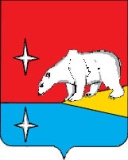 АДМИНИСТРАЦИЯ ГОРОДСКОГО ОКРГУА ЭГВЕКИНОТПОСТАНОВЛЕНИЕО признании утратившими силу муниципальных нормативных правовых актов по вопросам предоставления субсидий из бюджета городского округа Эгвекинот на финансовую поддержку производства молочной продукцииВ целях приведения муниципальных нормативных правовых актов городского округа Эгвекинот в соответствие с законодательством Чукотского автономного округа, Администрация городского округа Эгвекинот П О С Т А Н О В Л Я Е Т:Признать утратившими силу следующие Постановления Администрации городского округа Эгвекинот:1) от 26 ноября 2018 г. № 379-па «Об утверждении Порядка предоставления субсидий из бюджета городского округа Эгвекинот на финансовую поддержку производства молочной продукции»;2)  от 27 декабря 2018 г. № 458-па «О внесении изменения в Порядок предоставления  субсидий из бюджета городского округа Эгвекинот на финансовую поддержку производства молочной продукции, утвержденный постановлением Администрации городского округа Эгвекинот от 26 ноября 2018 года № 379-па»;3) от 9 апреля 2019 г. № 100-па «О внесении изменений в Постановление Администрации городского округа Эгвекинот от 26 ноября 2018 г. № 379-па»;4) от 28 июня 2019 г. № 275-па «О внесении изменения в Порядок предоставления  субсидий из бюджета городского округа Эгвекинот на финансовую поддержку производства молочной продукции, утвержденный Постановлением Администрации городского округа Эгвекинот от 26 ноября 2018 г. № 379-па»;5) от 31 октября 2019 г. № 414-па «О внесении изменения в Порядок предоставления  субсидий из бюджета городского округа Эгвекинот на финансовую поддержку производства молочной продукции, утвержденный Постановлением Администрации городского округа Эгвекинот от 26 ноября 2018 г. № 379-па».Настоящее постановление обнародовать в местах, определенных Уставом городского округа Эгвекинот, и разместить на официальном сайте Администрации городского округа Эгвекинот в информационно-телекоммуникационной сети «Интернет».Настоящее постановление вступает в силу со дня его обнародования и распространяет свое действие на правоотношения, возникшие с 1 января 2020 года.Контроль за исполнением настоящего постановления возложить на Управление финансов, экономики и имущественных отношений городского округа Эгвекинот            (Шпак А.В.).Глава Администрации                                                                                     Р.В. Коркишкоот  29 мая 2020 г. № 208 - пап. Эгвекинот